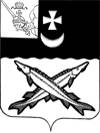 АДМИНИСТРАЦИЯ БЕЛОЗЕРСКОГО  МУНИЦИПАЛЬНОГО  РАЙОНА ВОЛОГОДСКОЙ ОБЛАСТИП О С Т А Н О В Л Е Н И ЕОт 29.12.2017 № 572О внесении дополнения в постановление администрации района от 05.02.2015 №159 В соответствие с постановлением Правительства Российской Федерации от 04.07.2017 №788 «О направлении документов, необходимых для выдачи разрешения на строительство и разрешения на ввод в эксплуатацию в электронной форме»,ПОСТАНОВЛЯЮ:1. Внести в Административный регламент по предоставлению муниципальной услуги по выдаче разрешений на строительство при осуществлении строительства, реконструкции объектов капитального строительства, утвержденный постановлением администрации района от 05.02.2015 №159 (с последующими изменениями и дополнениями) следующие изменения: Пункт 2.6.5. раздела 2 «Стандарт предоставления муниципальной услуги» дополнить  абзацем следующего содержания:«Документы, указанные в пункте 2.6.1.1 настоящего регламента, направляются исключительно в электронной форме в случае, если проектная документация объекта капитального строительства и (или) результаты инженерных изысканий, выполненные для подготовки такой проектной документации, а также иные документы, необходимые для проведения государственной экспертизы проектной документации и (или) результатов инженерных изысканий, представлялись в электронной форме.»		2.   Настоящее постановление подлежит опубликованию в районной газете «Белозерье» и размещению на официальном сайте Белозерского муниципального района в информационно-телекоммуникационной сети «Интернет».Руководитель администрации района:				Д.А. Соловьев